http://www.wincol.ac.il/wincol.ac.il/originals/maslul-ktav-hayad-daf-ezer-5.pdfדף הבית > אודות המכללה > פרסומי המכללה > בתנועה ובדעת > תואר ראשון תואר שני הכשרת אקדמאים מכינות רפואה משלימה הסמכה בספורט תיירות ופנאי אתגרי תעודה והשתלמויותIsapa 2015OUTBRAIN בריאות העור בגישה הנטורופתית דף הבית > אודות המכללה > מאמרים בריאות העור בגישה הנטורופתית > Happy New Year 2015Dear Colleagues, As we approach the end of 2014 which has witnessed excellent Regional Symposia in China, Spain and the USA, the ISAPA 2015 Organizing and Scientific Committee would like to wish you a joyful and prosperous year. We would be delighted to meet you personally in the upcoming Congress and spend a few days of scholarly discussions, experiences and collaborations at the Wingate Academic College. Abstract and RegistrationAbstract Submission and Registration are now open.
Deadline for submissions is February 1st, 2015.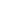 Post-congress Inclusion CourseA post-conference course on Inclusion in Physical Education and Sport with Prof. Martin Block and Prof. Lauren Lieberman as main presenters has been announced to follow the Congress on 16-18 June, 2015. The course will focus on how to create instructional and curricular accommodations and how to implement these accommodations in a general class. The course is available to congress participants for an additional US $75.Video and Photo ContestsA video and photo contest has been launched and Congress participants are invited to participate and share their work, preferences and comments on the Facebook page https://www.facebook.com/groups/1523866104528284/